15. Handreikingintentieverklaring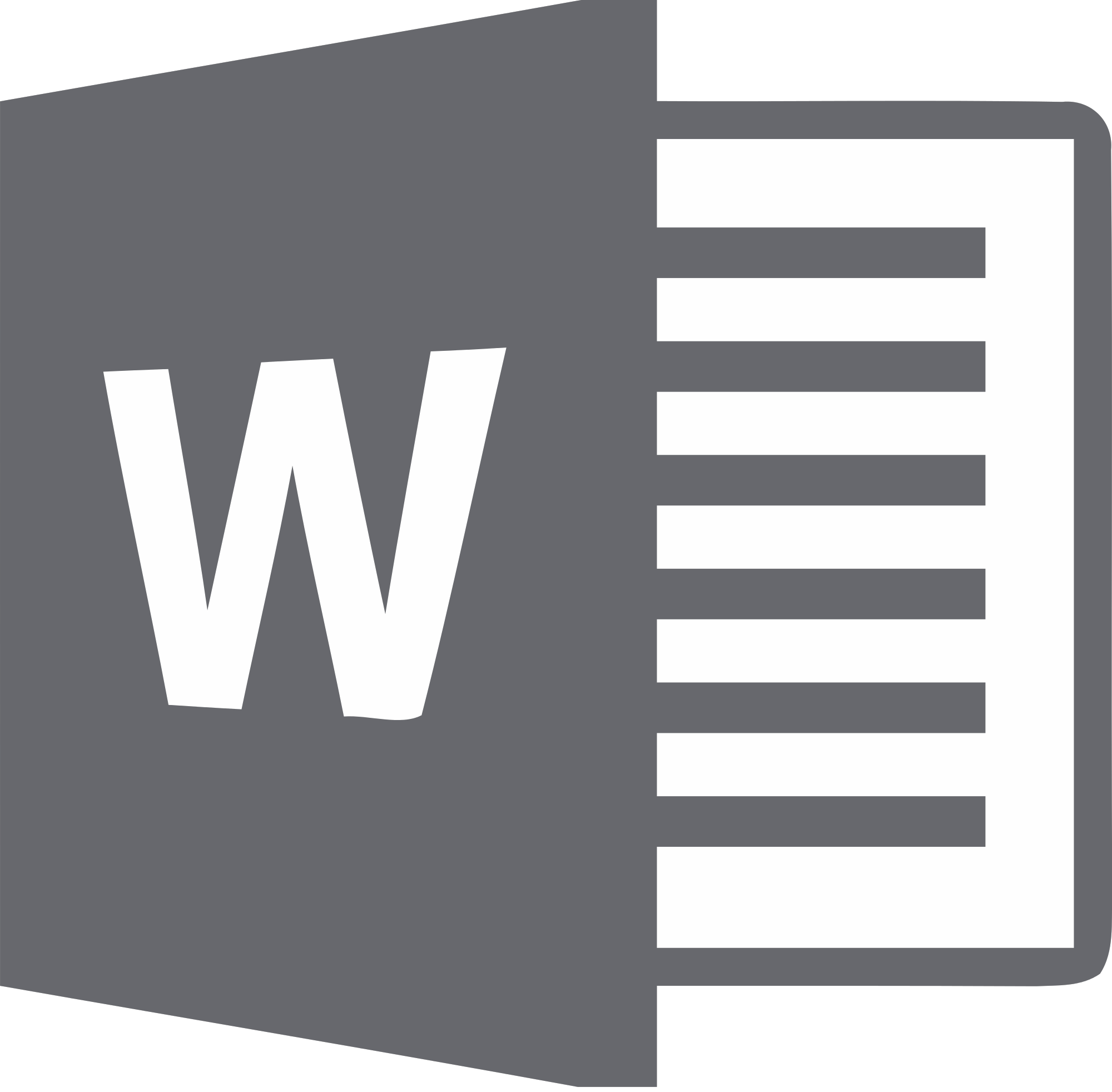 Fase 3: Selecteren van een marktpartij en verdere uitwerkingPagina 19IntentieverklaringDit document beschrijft de overeengekomen intentie en bijbehorend voorwaarden en afspraken tussen de volgende 2 partijen:VvE XXXXXXX, statutair gevestigd te XXXXXX met adres: XXXXXX1 te XXXXX; ten deze rechtsgeldig vertegenwoordigd door XXXXX, hierna te noemen: “VvE XXXXX”,

en 
XXXXX  , statutair gevestigd te Nootdorp met adres Hoefsmid 6 te Nootdorp; ten deze rechtsgeldig vertegenwoordigd door XXXXXXX hierna te noemen: XXXXXXhierna gezamenlijk te noemen “Partijen” en ieder afzonderlijk “Partij” komen het volgende overeen.Aanleiding[ Het is aan te bevelen de intentieverklaring in te leiden met een omschreven van de aanleiding hiervan. Door dit te doen wordt meteen duidelijk “in welke geest” de overeenkomst is opgesteld. Het document kan daarmee ook in de verdere uitwerking een belangrijke rol hebben in het goed houden van de verstandhouding. Vaak is het goed om zo nu en dan met elkaar even stil te staan waarom een project is aangegaan en op basis van welke uitgangspunten. Het document dient dus zeker niet alleen een juridisch doel. ][ Omschrijf de verschillende onderwerpen van de intentieverklaring. Deze opsomming is niet-limitatief en kan uiteraard naar gelang de voorkeuren anders worden ingedeeld.]Gezamenlijke doelstellingVoorwaardenWerkafsprakenGezamenlijke doelstelling[ Omschrijf de gezamenlijke doelstelling puntsgewijs. Partijen hebben individuele én gezamenlijke doelstellingen. Hoe meer gezamenlijkheid er te omschrijven is, hoe beter. Belangrijke elementen om hier te benoemen zijn:Doorlooptijd (het is wenselijk als partijen naar elkaar toe open en eerlijk de verwachting management. Vaak wil een opdrachtgever iets snel, en durft een aanbieder niet aan te geven dat het meer tijd kost. Waak hiervoor!)Belang van de leden (uit enthousiasme kan het voorkomen dat het bestuur sneller tevreden is dan een lid, en dat de aanbieder zich teveel richt op de wensen van het bestuur. Dit heeft een afbreukrisico met betrekking tot de besluitvorming in een later stadium. Formulier dus vooraf wat de doelen zijn die bereikt moeten worden richting de leden. Transparantie over het aanbod richting de leden is hierbij essentieel)Voorwaarden[ Omschrijf hier de voorwaarden met betrekking tot onder anderen de volgend onderwerpen:Tijdsplanning, inclusief eventuele go/no-go momentenEventuele vergoeding voor werkzaamhedenVertrouwelijkheid (en wat niet) / geheimhoudingOntbindende voorwaarden van de intentieverklaringWerkafspraken[ Omschrijf de werkafspraken en de verschillende verantwoordelijkheden. Er kan voor worden gekozen een Plan van Aanpak met ook projectstructuur als onderligger van de intentieverklaring te nemen ]Aldus overeengekomen en in tweevoud getekend te Apeldoorn, XXXXXXXXVvE XXXXX 						XXXXXXXX XXXXXXX	XXXXXXXXXXXXXX	XXXXXXX